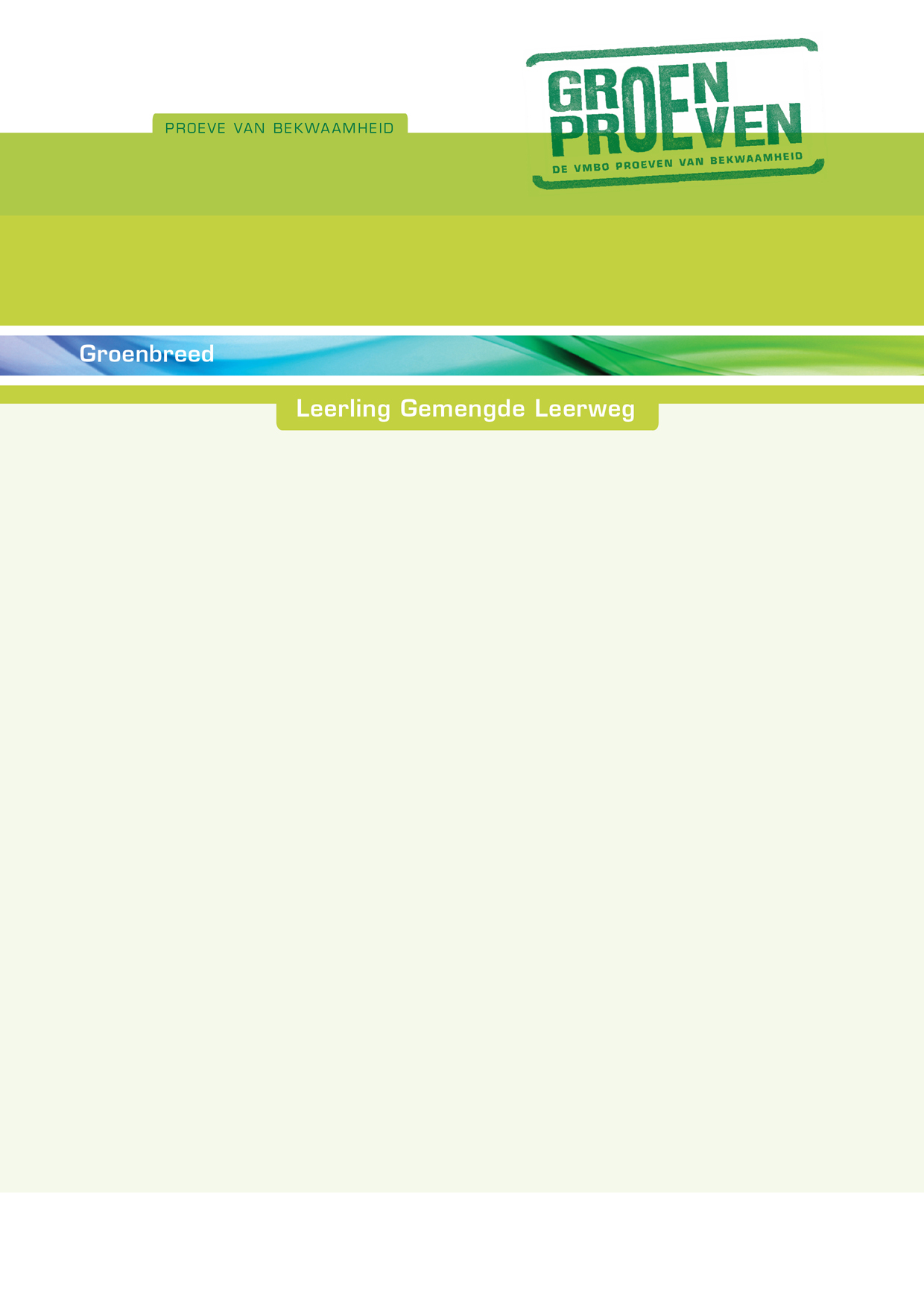 aan de Proeve van Bekwaamheid:De BeestenhoekDe PitstopDe blitse BiedermeierNaam leerling:………………………………………Datum: